AMICALE LAÏQUE TARARE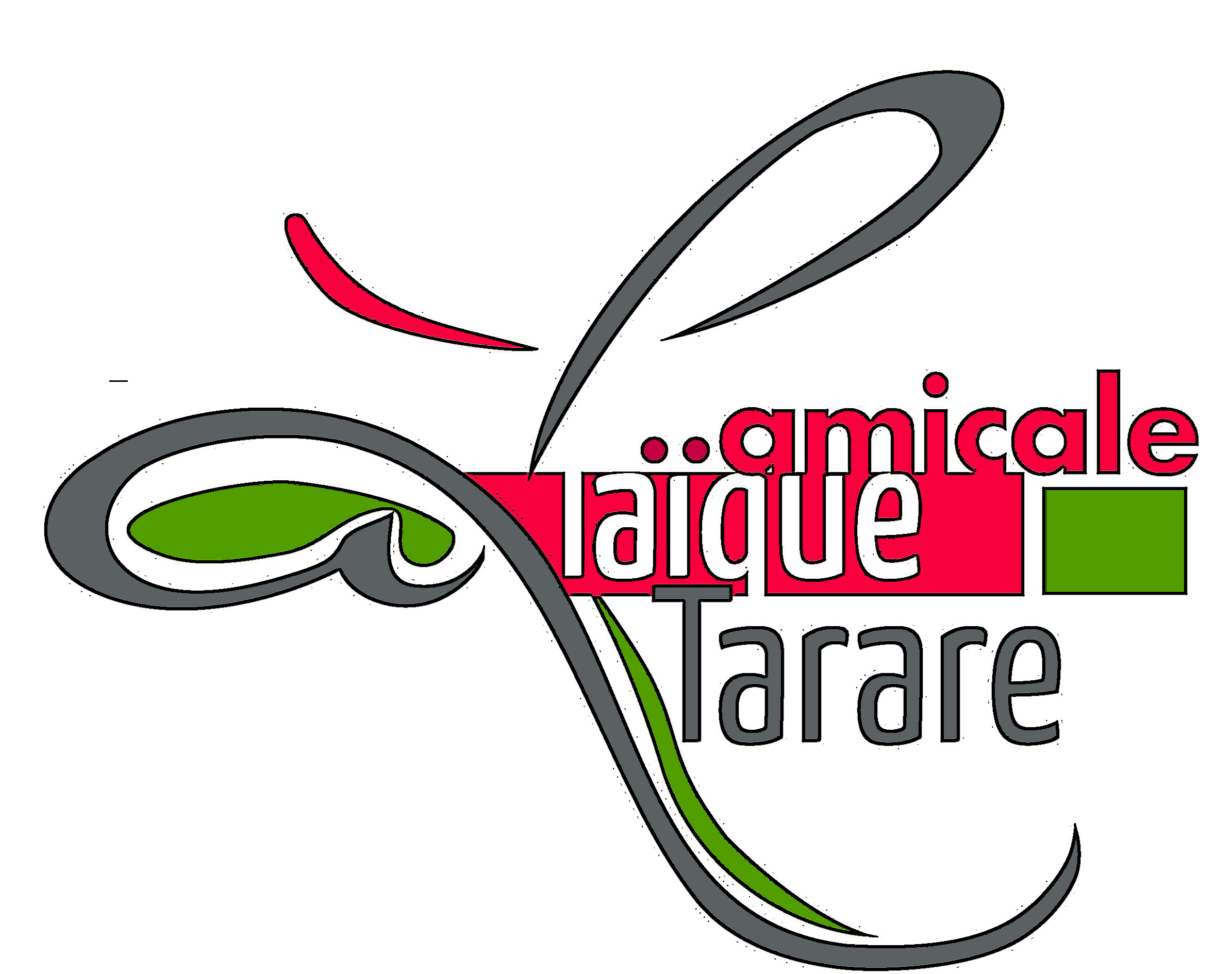 RÉUNION du 7 JUIN 2022Etaient présents :  Christiane Cortès– Marc Lacroix – Claude Frey – M. Claude Dujardin-Rey                                 – Annie ArtéroEtaient excusés : Romain Lacroix –  J.P Goujon – Gérard Gautier – Guy Costet1/Rapport Financier : Les détails sont à demander à la présidente ou à la trésorière.2/ Vide grenier du 6 novembre 2022 :Personnes susceptibles de venir nous aider : pour la journée de dimanche :  Isabelle Cert, M. Claude, Christiane, Annie pour l’installation le samedi après-midi : Nous comptons toujours sur les bras musclés des handballeurs et des volleyeurs !! (??) pour le rangement du dimanche soir :  comme le samedi après-midi (???) 	Merci ROMAIN et VINCENT de nous confirmer vos possibilités mais nous en 	reparlerons à la prochaine réunion de C.A. DEBUT SEPTEMBRE. 3/ Site internet  :	Claude remet à jour le site avec les éléments notés aujourd’hui. 	Pour le renouvellement de l’abonnement pour les 2 sites, Christiane et Claude se sont       mis d’accord pour ne plus avoir le site bloqué (Claude a mis une « alerte » sur son portable 	pour la date butoir de l’année prochaine)4/ Avenir de l’association  :	Annie annonce démissionner de la présidence mais veut toujours faire partie de l’association 	Il faudra que les sections essaient de prospecter dans les groupes mêmes et en dehors (connaissances, jeunes retraités, chomeurs, etc.) 	Si personne ne remplace la Présidente, l’association sera mise en sommeil ce qui veut dire que nous ne percevrons plus de subvention de la mairie, plus de dons privés, plus de rentrées d’argent…. Afin de mettre toutes les chances de notre côté nous décidons : De distribuer les prospectus faits par Annie à la rentrée scolaire dans les écoles, De faire une grande affiche en notant : ALERTE – A.L.T. en DANGER de MISE EN SOMMEIL… (nous y réfléchissons) à afficher à l’entrée de chaque écoleDemander de participer aux réunions de rentrée de chaque école. Faire un appel sur le Progrès et Le Pays. 5/ Parole aux sections  :Hand-ball : - 18 juin : journée festive- 2 juillet : tournoi sur herbe.- 22 janvier 2023 : loto.	Sachant que l’A.G. du hand a lieu vendredi 10 juin, merci de nous faire passer par mail la constitution du bureau. Volley : ?? Théâtre : Nicole et Marie Claude se chargent de lire les pièces commandées par Nicole et feront le choix en fonction des effectifs qui restent l’année prochaine. La troupe compte, pour l’instant, 2 hommes et 4 femmes. Question : le théâtre tiendra-t-il un stand au forum des associations ??                     la date n’est pas encore connue mais il faudrait faire une enquête auprès du                     groupe pour savoir s’il pourrait y avoir des volontaires pour tenir le stand. 6/ information  :Le hand a fait installer la fibre dans notre local. ****************LA PROCHAINE REUNION AURA LIEU LE MARDI 6 SEPTEMBRE 2022 à 18 H. 30****************